 Ҡ А Р А Р                                                                      ПОСТАНОВЛЕНИЕ             02  ноябрь  2016  й.                         № 61                            02 ноября   2016г.О назначении и проведении публичных слушаний по проекту решения «Правила землепользования и застройки с. Юмашево, с.Караталово, с. Митро-Аюповское, с. Старопучкаково, с. Староузмяшево, с. Уйбулатово, с. Новосеменкино, д. Новопучкаково, д. Макаровка сельского поселения Юмашевский сельсовет муниципального района Чекмагушевский район Республики Башкортостан»Руководствуясь ст.28, 35 Федерального закона «Об общих принципах организаций местного самоуправления в Российской Федерации», ст.11 Закона Республики Башкортостан «О  местном самоуправлении в Республике Башкортостан», п.2 ч.3, ст.10 Устава сельского поселения  Юмашевский сельсовет муниципального района Чекмагушевский район Республики Башкортостан и Положением о Публичных слушаниях сельского поселения  Юмашевский сельсовет, Администрация сельского поселения  Юмашевский сельсовет муниципального района Чекмагушевский район Республики Башкортостан  постановляет:1.Назначить и провести публичные слушания по проекту решения«Правила землепользования и застройки с. Юмашево, с.Караталово, с. Митро-Аюповское, с. Старопучкаково, с. Староузмяшево, с. Уйбулатово, с. Новосеменкино, д. Новопучкаково, д. Макаровка сельского поселения Юмашевский сельсовет муниципального района Чекмагушевский район Республики Башкортостан» на 02 декабря  2016  года в 16.00 часов в  Юмашевском  сельском Доме культуры   по адресу: с. Юмашево, ул. Советская,  дом №21.2.Создать комиссию по подготовке и проведению публичных слушаний в составе:Председатель комиссии:	  Семенова Елена Степановна  –   глава сельского поселения Юмашевский сельсоветЧлены комиссии:Салимгареев Рифат Имамгалиевич –   председатель Постоянной комиссии по развитию предпринимательства, земельным вопросам, благоустройству и экологии;Тангатаров Ауфат Явдатович – секретарь  Постоянной комиссии по развитию предпринимательства, земельным вопросам, благоустройству и экологии.2.Установить, что письменные предложения жителей сельского поселения  Юмашевский  сельсовет муниципального района Чекмагушевский район по проекту   нормативного   правового   акта    направляются    в    Совет    по  адресу: с. Юмашево ул. Советская, 10, в период со дня обнародования настоящего  постановление до 16-00 часов 02 декабря 2016 года. Глава сельского поселения                                            Е.С.СеменоваБАШҠОРТОСТАН  РЕСПУБЛИКАҺЫСАҠМАҒОШ  РАЙОНЫ муниципаль районЫНЫҢ   ЙОМАШ АУЫЛ СОВЕТЫ АУЫЛ  БИЛӘмӘҺЕ  ХАКИМИӘТЕ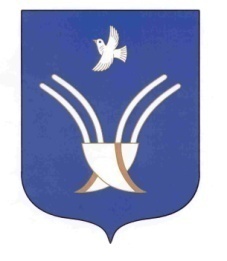 Администрация сельского поселенияЮМАШЕВСКИЙ сельсоветмуниципального района Чекмагушевский район Республики Башкортостан